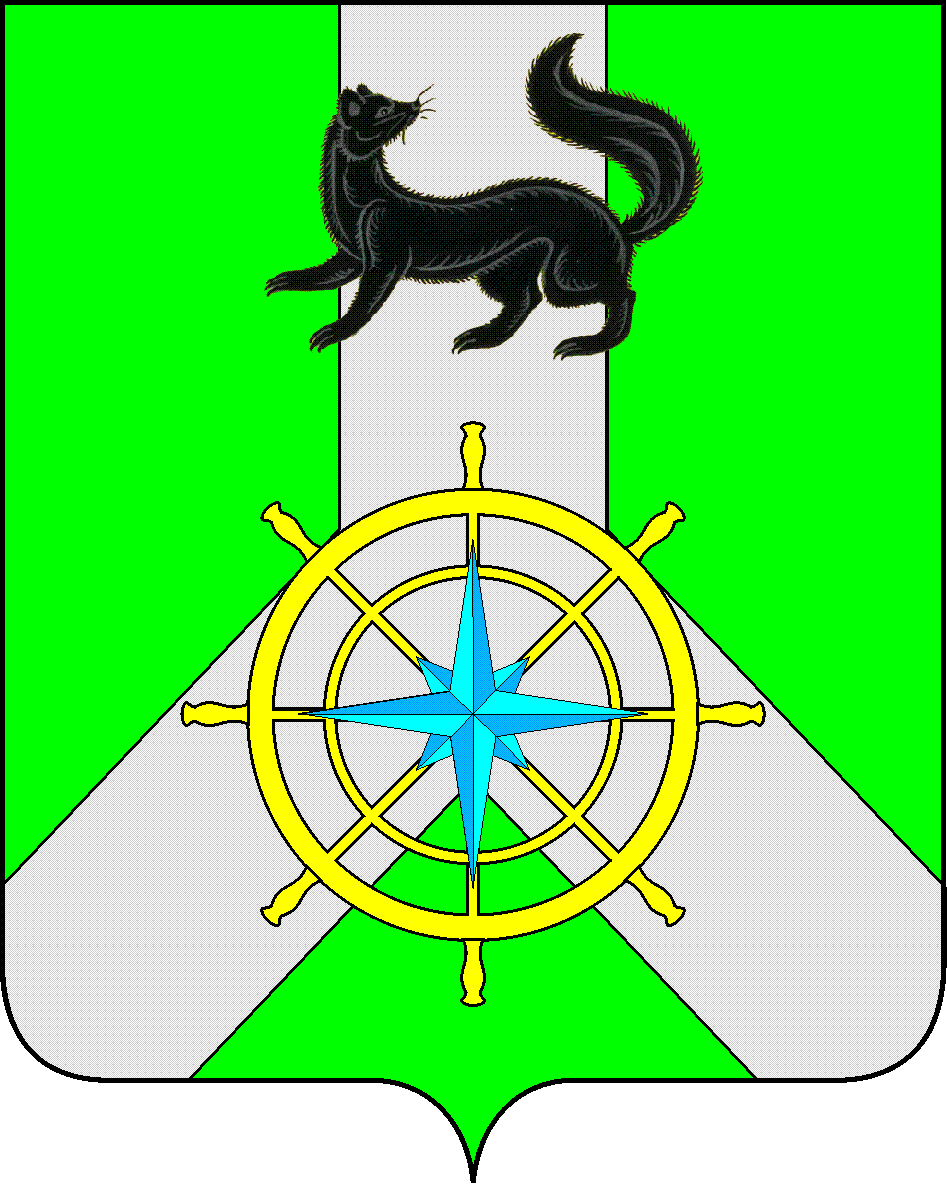 Р О С С И Й С К А Я   Ф Е Д Е Р А Ц И ЯИ Р К У Т С К А Я   О Б Л А С Т ЬК И Р Е Н С К И Й   М У Н И Ц И П А Л Ь Н Ы Й   Р А Й О НА Д М И Н И С Т Р А Ц И Я П О С Т А Н О В Л Е Н И Е            В целях эффективного исполнения полномочий по профилактике терроризма и экстремизма на территории Киренского района, в соответствии с постановлением администрации Киренского муниципального района от 19.04.2016 г. № 189 «Об утверждении Положения о порядке принятия решений о разработке, реализации и оценке эффективности муниципальных программ Киренского района», распоряжением администрации Киренского муниципального района от 07.10.2021 г. № 145 «Об утверждении перечня муниципальных программ Киренского района», ст.ст. 39, 55 Устава муниципального образования Киренский район, администрация Киренского муниципального районаПОСТАНОВЛЯЕТ:Внести в муниципальную программу «Профилактика терроризма и экстремизма, а также минимизация и (или) ликвидация последствий их проявлений на территории Киренского района на 2021 – 2026 г.г.»,  утверждённую постановлением администрации Киренского муниципального района от 30 сентября 2020 года № 526 следующие изменения:- в паспорте муниципальной программы в разделе «участники муниципальной программы», слово «отсутствуют» заменить словами «Киренский линейный пункт полиции ВСЛУ МВД России на транспорте»;- в приложении № 2 муниципальной программы «Ресурсное обеспечение муниципальной программы»: 1) в столбце № 2 «Ответственный исполнитель, соисполнители, участники, исполнители мероприятий» в строке «Муниципальная программа» слово  «отсутствует» заменить на слова «Киренский линейный пункт полиции ВСЛУ МВД России на транспорте»;2)  в столбце № 2 «Ответственный исполнитель, соисполнители, участники, исполнители мероприятий» в строках «Основное мероприятие», «Мероприятие №2» после слов «ответственный исполнитель мероприятия: отдел ГО и ЧС» добавить слова «Киренский линейный пункт полиции ВСЛУ МВД России на транспорте»;Настоящее постановление разместить на официальном сайте администрации Киренского муниципального района  https://kirenskraion.mo38.ru/.Настоящее постановление вступает в силу со дня его подписания.Контроль по исполнению настоящего постановления возложить на заместителя мэра, председателя Комитета по имуществу и ЖКХ.Мэр района                                                               К.В. СвистелинСогласовано:Начальник экономического отдела                                                         М.Р. СиньковаНачальник правового отдела                                                                    И.С. ЧернинаПодготовил:Начальник отдела ГО и ЧС Комитета по имуществу и ЖКХ администрации Киренского муниципального районаЗалуцкий Е.В.., тел. 4-30-87Лист рассылкиОтдел ГО и ЧС Комитета по имуществу и ЖКХ администрации Киренского районаФинансовое управление администрации Киренского районаОтдел по экономике администрации Киренского районаБухгалтерия администрации Киренского района от 05 мая 2022 г.                    № 262г.КиренскО внесении изменений в муниципальную программу «Профилактика терроризма и экстремизма, а также минимизация и (или) ликвидация последствий их проявлений на территории Киренского района на 2021 – 2026 г.г.»